ОБЗОР ИЗМЕНЕНИЙ"ТРУДОВОГО КОДЕКСА РОССИЙСКОЙ ФЕДЕРАЦИИ"от 30.12.2001 N 197-ФЗМатериал подготовлен специалистами АО "Консультант Плюс" и содержит информацию об изменениях к новым редакциям документа.Редакция от 31.07.2020(с изм. и доп., вступ. в силу с 13.08.2020)Редакция подготовлена на основе изменений, внесенных Федеральным законом от 13.07.2020 N 210-ФЗ. См. справку к редакции. ─────────────────────────────────────────────────────────────────────────    Наименование статьи 178 - изложено в новой редакции          старая редакция                       новая редакция    Статья 178. Выходные пособия           Статья  178.  Выходные пособия.                                        Выплата     среднего     месячного                                        заработка         за        период                                        трудоустройства или единовременной                                        компенсации ─────────────────────────────────────────────────────────────────────────    Изменение части первой статьи 178          старая редакция                       новая редакция    При    расторжении    трудового        При    расторжении    трудового договора  в  связи  с  ликвидацией     договора  в  связи  с  ликвидацией организации  (пункт 1 части первой     организации  (пункт 1 части первой статьи 81 настоящего Кодекса) либо     статьи 81 настоящего Кодекса) либо сокращением  численности или штата     сокращением  численности или штата работников  организации  (пункт  2     работников  организации  (пункт  2 части  первой статьи 81 настоящего     части  первой статьи 81 настоящего Кодекса)   увольняемому  работнику     Кодекса)   увольняемому  работнику выплачивается  выходное  пособие в     выплачивается  выходное  пособие в размере     среднего     месячного     размере     среднего     месячного заработка,    а   также   за   ним     заработка. сохраняется    средний    месячный заработок         на        период трудоустройства,  но не свыше двух месяцев   со   дня  увольнения  (с зачетом выходного пособия). ─────────────────────────────────────────────────────────────────────────Часть вторая статьи 178 - изложена в новой редакции          старая редакция                       новая редакция    В     исключительных    случаях        В   случае,  если  длительность средний     месячный     заработок     периода трудоустройства работника, сохраняется      за      уволенным     уволенного  в  связи с ликвидацией работником   в   течение  третьего     организации  (пункт 1 части первой месяца   со   дня   увольнения  по     статьи 81 настоящего Кодекса) либо решению  органа  службы  занятости     сокращением  численности или штата населения   при  условии,  если  в     работников  организации  (пункт  2 двухнедельный      срок      после     части  первой статьи 81 настоящего увольнения  работник  обратился  в     Кодекса),  превышает  один  месяц, этот    орган    и   не   был   им     работодатель  обязан выплатить ему трудоустроен.                          средний   месячный   заработок  за                                        второй месяц со дня увольнения или                                        его  часть пропорционально периоду                                        трудоустройства,  приходящемуся на                                        этот месяц. ─────────────────────────────────────────────────────────────────────────    Дополнение  статьи  178  новыми  частями  третьей -  шестой. См. текст новой редакции    В  исключительных случаях по решению органа службы занятости населения работодатель   обязан   выплатить   работнику,   уволенному   в  связи  с ликвидацией  организации  (пункт  1  части  первой  статьи  81 настоящего Кодекса)  либо  сокращением  численности или штата работников организации (пункт  2  части  первой  статьи 81 настоящего Кодекса), средний месячный заработок   за   третий   месяц   со   дня   увольнения   или  его  часть пропорционально  периоду  трудоустройства,  приходящемуся  на этот месяц, при  условии,  что  в течение четырнадцати рабочих дней со дня увольнения работник  обратился  в  этот  орган  и не был трудоустроен в течение двух месяцев со дня увольнения.    В  случае,  предусмотренном  частью второй настоящей статьи, уволенный работник  вправе обратиться в письменной форме к работодателю за выплатой среднего  месячного заработка за период трудоустройства в срок не позднее пятнадцати   рабочих   дней   после   окончания  второго  месяца  со  дня увольнения,  а в случае, предусмотренном частью третьей настоящей статьи, -  после  принятия  решения  органом  службы  занятости  населения, но не позднее  пятнадцати  рабочих  дней после окончания третьего месяца со дня увольнения.  При  обращении  уволенного работника за указанными выплатами работодатель  производит их не позднее пятнадцати календарных дней со дня обращения.    Работодатель  взамен  выплат  среднего  месячного  заработка за период трудоустройства   (части   вторая   и  третья  настоящей  статьи)  вправе выплатить  работнику  единовременную  компенсацию  в  размере двукратного среднего   месячного  заработка.  Если  работнику  уже  была  произведена выплата  среднего  месячного заработка за второй месяц со дня увольнения, единовременная   компенсация   выплачивается   ему  с  зачетом  указанной выплаты.    При  ликвидации  организации  выплаты  среднего месячного заработка за период  трудоустройства  (части вторая и третья настоящей статьи) и (или) выплата  единовременной  компенсации  (часть  пятая  настоящей  статьи) в любом   случае   должны   быть   произведены   до  завершения  ликвидации организации в соответствии с гражданским законодательством. ─────────────────────────────────────────────────────────────────────────    Изменение части восьмой статьи 178          старая редакция                       новая редакция    Трудовым      договором     или        Трудовым      договором     или коллективным    договором    могут     коллективным    договором    могут предусматриваться   другие  случаи     предусматриваться   другие  случаи выплаты  выходных пособий, а также     выплаты  выходных пособий, а также устанавливаться повышенные размеры     устанавливаться повышенные размеры выходных  пособий,  за исключением     выходных     пособий    и    (или) случаев, предусмотренных настоящим     единовременной        компенсации, Кодексом.                              предусмотренной    частью    пятой                                        настоящей  статьи,  за исключением                                        случаев, предусмотренных настоящим                                        Кодексом. ─────────────────────────────────────────────────────────────────────────    Статья 318 - изложена в новой редакции                                 см. текст          старая редакция                       новая редакция    В  связи  с  большим  объемом  измененной структурной единицы в данном обзоре ее текст не приводится. ─────────────────────────────────────────────────────────────────────────    Изменение статьи 327.7          старая редакция                       новая редакция    Наряду       со       случаями,        Наряду       со       случаями, предусмотренными   частью  третьей     предусмотренными   частью  седьмой статьи   178  настоящего  Кодекса,     статьи   178  настоящего  Кодекса, выходное    пособие    в   размере     выходное    пособие    в   размере двухнедельного  среднего заработка     двухнедельного  среднего заработка выплачивается           работнику,     выплачивается           работнику, являющемуся            иностранным     являющемуся            иностранным гражданином    или    лицом    без     гражданином    или    лицом    без гражданства,    при    расторжении     гражданства,    при    расторжении трудового   договора   в  связи  с     трудового   договора   в  связи  с приостановлением    действия   или     приостановлением    действия   или аннулированием    разрешения    на     аннулированием    разрешения    на привлечение     и    использование     привлечение     и    использование иностранных     работников,     на     иностранных     работников,     на основании      которого     такому     основании      которого     такому работнику  было  выдано разрешение     работнику  было  выдано разрешение на работу.                             на работу. ─────────────────────────────────────────────────────────────────────────    Изменение части четвертой статьи 349.3          старая редакция                       новая редакция    При     прекращении    трудовых        При     прекращении    трудовых договоров с работниками, категории     договоров с работниками, категории которых  указаны  в  части  первой     которых  указаны  в  части  первой настоящей    статьи,    по   любым     настоящей    статьи,    по   любым установленным  настоящим Кодексом,     установленным  настоящим Кодексом, другими    федеральными   законами     другими    федеральными   законами основаниям    совокупный    размер     основаниям    совокупный    размер выплачиваемых    этим   работникам     выплачиваемых    этим   работникам выходных  пособий,  компенсаций  и     выходных  пособий,  компенсаций  и иных  выплат  в любой форме, в том     иных  выплат  в любой форме, в том числе   компенсаций,  указанных  в     числе   компенсаций,  указанных  в части  второй  настоящей статьи, и     части  второй  настоящей статьи, и выходных  пособий, предусмотренных     выходных  пособий, предусмотренных трудовым       договором       или     трудовым       договором       или коллективным      договором      в     коллективным      договором      в соответствии  с  частью  четвертой     соответствии   с   частью  восьмой статьи  178 настоящего Кодекса, не     статьи  178 настоящего Кодекса, не может     превышать    трехкратный     может     превышать    трехкратный средний  месячный  заработок  этих     средний  месячный  заработок  этих работников.                            работников. ─────────────────────────────────────────────────────────────────────────    Абзац шестой части пятой статьи 349.3 - изложен в новой редакции          старая редакция                       новая редакция    средний   месячный   заработок,        средний  месячный  заработок за сохраняемый        на       период     период   трудоустройства  и  (или) трудоустройства  (статьи 178 и 318     единовременная        компенсация, настоящего Кодекса).                   выплаченные  в  размере и порядке,                                        которые установлены статьями 178 и                                        318 настоящего Кодекса. ─────────────────────────────────────────────────────────────────────────* * *Редакция от 31.07.2020Редакция подготовлена на основе изменений, внесенных Федеральными законами от 31.07.2020 N 246-ФЗ, N 261-ФЗ. См. справку к редакции. ─────────────────────────────────────────────────────────────────────────    Дополнение статьи 185.1 новой частью второй. См. текст новой редакции    Работники,   достигшие   возраста  сорока  лет,  за  исключением  лиц, указанных   в   части   третьей   настоящей   статьи,   при   прохождении диспансеризации  в  порядке,  предусмотренном  законодательством  в сфере охраны  здоровья,  имеют  право на освобождение от работы на один рабочий день  один  раз  в  год  с сохранением за ними места работы (должности) и среднего заработка. ─────────────────────────────────────────────────────────────────────────    Дополнение статьи 185.1 частью пятой. См. текст новой редакции    Работники   обязаны  предоставлять  работодателю  справки  медицинских организаций,  подтверждающие прохождение ими диспансеризации в день (дни) освобождения  от  работы,  если  это  предусмотрено локальным нормативным актом. ─────────────────────────────────────────────────────────────────────────    Дополнение главы 54.1 статьей 348.13. См. текст новой редакции    Статья   348.13.   Особенности  рассмотрения  индивидуальных  трудовых споров  спортсменов,  тренеров  в профессиональном спорте и спорте высших достижений    Индивидуальные     трудовые     споры    спортсменов,    тренеров    в профессиональном   спорте   и   спорте   высших   достижений   (далее   - индивидуальные  трудовые  споры  спортсменов,  тренеров)  рассматриваются комиссиями  по  трудовым  спорам и судами, а также могут быть переданы по арбитражному  соглашению  между  работодателем  и спортсменом, тренером в арбитраж   (третейское   разбирательство),   администрируемый   постоянно действующим   арбитражным  учреждением,  образованным  в  соответствии  с законодательством   Российской   Федерации   об   арбитраже   (третейском разбирательстве)  и  с  особенностями, установленными законодательством о физической культуре и спорте.    Индивидуальные  трудовые  споры  спортсменов,  тренеров  передаются на рассмотрение  в  арбитраж  (третейское разбирательство), администрируемый постоянно  действующим  арбитражным учреждением, указанным в части первой настоящей  статьи,  при  наличии  между  работодателем  и спортсменом или тренером  арбитражного  соглашения  о  передаче  в  арбитраж  (третейское разбирательство)  индивидуальных  трудовых  споров,  которые возникли или могут  возникнуть  между сторонами трудового договора. Данное арбитражное соглашение  может быть заключено работодателем и спортсменом или тренером в  письменной  форме одновременно с заключением ими трудового договора, в период  действия указанного трудового договора, а также при возникновении индивидуальных  трудовых  споров  спортсменов,  тренеров в любое время до принятия   судом   первой   инстанции  судебного  постановления,  которым заканчивается  рассмотрение  дела  по  существу.  При  этом до заключения арбитражного  соглашения  спортсмены, тренеры должны быть ознакомлены под роспись  с  правилами  арбитража (третейского разбирательства), в который предполагается   передача  их  индивидуальных  трудовых  споров,  включая порядок оплаты расходов, связанных с разрешением указанных споров.    В  арбитраже  (третейском разбирательстве), администрируемом постоянно действующим  арбитражным  учреждением, указанным в части первой настоящей статьи,   рассматриваются   индивидуальные  трудовые  споры  спортсменов, тренеров  по  исковому  заявлению  работодателя, спортсмена, тренера либо профессионального   союза,   представляющего   интересы   спортсмена  или тренера.    Правила   арбитража   (третейского   разбирательства)   индивидуальных трудовых   споров   спортсменов,   тренеров  утверждаются  некоммерческой организацией,  при  которой  создано  постоянно  действующее  арбитражное учреждение,   администрирующее   арбитраж   (третейское  разбирательство) споров   в   профессиональном  спорте  и  спорте  высших  достижений,  по согласованию   с   профессиональным   союзом,   объединяющим   работников физической   культуры   и   спорта   и  являющимся  стороной  отраслевого соглашения,  заключенного  с  федеральным органом исполнительной власти в области физической культуры и спорта. ─────────────────────────────────────────────────────────────────────────    Изменение статьи 382          старая редакция                       новая редакция    Индивидуальные  трудовые  споры        Индивидуальные  трудовые  споры рассматриваются    комиссиями   по     рассматриваются    комиссиями   по трудовым спорам и судами.              трудовым  спорам  и  судами,  если                                        иное   не   установлено  настоящим                                        Кодексом. ─────────────────────────────────────────────────────────────────────────* * *Редакция от 25.05.2020Редакция подготовлена на основе изменений, внесенных Федеральным законом от 25.05.2020 N 157-ФЗ. См. справку к редакции. ─────────────────────────────────────────────────────────────────────────    Наименование статьи 332 - изложено в новой редакции          старая редакция                       новая редакция    Статья     332.     Особенности        Статья     332.     Особенности заключения и прекращения трудового     заключения и прекращения трудового договора       с       работниками     договора     с     педагогическими организаций,        осуществляющих     работниками,     относящимися    к образовательную   деятельность  по     профессорско-преподавательскому реализации         образовательных     составу программ   высшего  образования  и дополнительных    профессиональных программ ─────────────────────────────────────────────────────────────────────────    Части  двенадцатая  -  пятнадцатая  статьи  332 исключены.  См.  текст старой редакции ─────────────────────────────────────────────────────────────────────────    Дополнение статьей 332.1. См. текст новой редакции    Статья  332.1. Особенности заключения и прекращения трудового договора с   руководителями,   заместителями   руководителей   государственных   и муниципальных   образовательных   организаций   высшего   образования   и руководителями их филиалов    С   руководителями  государственных  и  муниципальных  образовательных организаций  высшего образования заключаются трудовые договоры на срок до пяти лет.    Должности  руководителей, заместителей руководителей государственных и муниципальных   образовательных   организаций   высшего   образования   и руководителей   их  филиалов  замещаются  лицами  в  возрасте  не  старше семидесяти  лет  независимо  от  срока действия трудовых договоров. Лица, замещающие  указанные  должности  и  достигшие  возраста  семидесяти лет, переводятся  с их письменного согласия на иные должности, соответствующие их квалификации.    Одно  и  то  же  лицо не может замещать должность руководителя одной и той  же  государственной  или  муниципальной  образовательной организации высшего  образования  более  трех  сроков,  если  иное  не  предусмотрено федеральными законами.    В  отдельных  случаях,  предусмотренных  федеральными  законами,  срок пребывания     руководителя     государственной     или     муниципальной образовательной  организации  высшего  образования  в  своей должности по достижении  им  возраста,  установленного частью второй настоящей статьи, может быть продлен.    С   заместителями   руководителей   государственных   и  муниципальных образовательных   организаций   высшего  образования,  руководителями  их филиалов  заключаются  срочные  трудовые договоры, сроки действия которых не могут превышать сроки полномочий руководителей указанных организаций. ─────────────────────────────────────────────────────────────────────────    Наименование статьи 336 - изложено в новой редакции          старая редакция                       новая редакция    Статья    336.   Дополнительные        Статья    336.   Дополнительные основания   прекращения  трудового     основания   прекращения  трудового договора      с     педагогическим     договора      с     педагогическим работником                             работником, а также руководителем,                                        заместителем          руководителя                                        государственной  или муниципальной                                        образовательной        организации                                        высшего        образования       и                                        руководителем ее филиала ─────────────────────────────────────────────────────────────────────────    Изменение абзаца первого статьи 336          старая редакция                       новая редакция    Помимо               оснований,        Помимо               оснований, предусмотренных настоящим Кодексом     предусмотренных настоящим Кодексом и   иными  федеральными  законами,     и   иными  федеральными  законами, основаниями  прекращения трудового     основаниями  прекращения трудового договора      с     педагогическим     договора      с     педагогическим работником являются:                   работником,      а     также     с                                        руководителем,        заместителем                                        руководителя  государственной  или                                        муниципальной      образовательной                                        организации  высшего образования и                                        руководителем ее филиала являются: ─────────────────────────────────────────────────────────────────────────    Изменение пункта 3 статьи 336          старая редакция                       новая редакция    3)    достижение    предельного        3)    достижение    предельного возраста       для       замещения     возраста       для       замещения соответствующей     должности    в     соответствующей     должности    в соответствии    со   статьей   332     соответствии   со   статьей  332.1 настоящего Кодекса;                    настоящего Кодекса; ─────────────────────────────────────────────────────────────────────────    Статья 336.2 - изложена в новой редакции          старая редакция                       новая редакция    Статья    336.2.   Руководитель        Статья    336.2.    Особенности научной  организации,  заместители     заключения и прекращения трудового руководителя научной организации       договора     с     руководителями,                                        заместителями        руководителей    Должности        руководителей,     государственных   и  муниципальных заместителей         руководителей     научных        организаций       и государственных  или муниципальных     руководителями их филиалов научных   организаций   замещаются лицами   в   возрасте   не  старше        С                руководителями шестидесяти пяти лет независимо от     государственных   и  муниципальных срока действия трудовых договоров.     научных   организаций  заключаются Лица,     занимающие     указанные     трудовые  договоры на срок до пяти должности   и  достигшие  возраста     лет. шестидесяти  пяти лет, переводятся        Должности        руководителей, с  их письменного согласия на иные     заместителей         руководителей должности,    соответствующие   их     государственных   и  муниципальных квалификации.                          научных        организаций       и    Учредитель имеет право продлить     руководителей      их     филиалов срок    пребывания   в   должности     замещаются  лицами  в  возрасте не работника,  занимающего  должность     старше  семидесяти  лет независимо руководителя  государственной  или     от    срока    действия   трудовых муниципальной научной организации,     договоров.     Лица,    замещающие до    достижения    им    возраста     указанные  должности  и  достигшие семидесяти  лет  по  представлению     возраста      семидесяти      лет, общего    собрания   (конференции)     переводятся   с   их   письменного работников   государственной   или     согласия    на   иные   должности, муниципальной научной организации.     соответствующие их квалификации.    С   заместителями  руководителя        Одно  и  то  же  лицо  не может научной   организации  заключаются     замещать   должность  руководителя срочные  трудовые  договоры, сроки     одной и той же государственной или окончания    которых    не   могут     муниципальной  научной организации превышать      срок      окончания     более  трех  сроков,  если иное не полномочий   руководителя  научной     предусмотрено         федеральными организации.                           законами.    Руководитель    государственной        В       отдельных      случаях, или      муниципальной     научной     предусмотренных       федеральными организации  имеет  право продлить     законами,      срок     пребывания срок    пребывания   в   должности     руководителя  государственной  или работника,  занимающего  должность     муниципальной  научной организации заместителя руководителя указанной     в своей должности по достижении им научной организации, до достижения     возраста,   установленного  частью им   возраста   семидесяти  лет  в     второй   настоящей  статьи,  может порядке,   установленном   уставом     быть продлен. научной  организации,  но не более        С  заместителями  руководителей срока,    установленного    частью     государственных   и  муниципальных третьей настоящей статьи.              научных               организаций,                                        руководителями     их     филиалов                                        заключаются    срочные    трудовые                                        договоры,  сроки  действия которых                                        не     могут    превышать    сроки                                        полномочий руководителей указанных                                        организаций. ─────────────────────────────────────────────────────────────────────────* * *Редакция от 24.04.2020Редакция подготовлена на основе изменений, внесенных Федеральным законом от 24.04.2020 N 127-ФЗ. См. справку к редакции. ─────────────────────────────────────────────────────────────────────────    Изменение статьи 28          старая редакция                       новая редакция    Особенности   применения   норм        Особенности   применения   норм настоящего        раздела        к     настоящего        раздела        к государственным        гражданским     государственным        гражданским служащим,  муниципальным служащим,     служащим,  муниципальным служащим, работникам        военных        и     работникам        военных        и военизированных      органов     и     военизированных      органов     и организаций,   органов  внутренних     организаций,   органов  внутренних дел,               Государственной     дел,               Государственной противопожарной службы, учреждений     противопожарной службы, учреждений и  органов  безопасности,  органов     и  органов  безопасности,  органов уголовно-исполнительной   системы,     уголовно-исполнительной   системы, таможенных        органов        и     органов            принудительного дипломатических   представительств     исполнения,  таможенных  органов и Российской               Федерации     дипломатических   представительств устанавливаются       федеральными     Российской               Федерации законами.                              устанавливаются       федеральными                                        законами. ─────────────────────────────────────────────────────────────────────────    Изменение абзаца четвертого части второй статьи 128          старая редакция                       новая редакция    родителям   и   женам  (мужьям)        родителям   и   женам  (мужьям) военнослужащих,        сотрудников     военнослужащих,        сотрудников органов       внутренних      дел,     органов       внутренних      дел, федеральной        противопожарной     федеральной        противопожарной службы,     таможенных    органов,     службы,     таможенных    органов, сотрудников  учреждений  и органов     сотрудников  учреждений  и органов уголовно-исполнительной   системы,     уголовно-исполнительной   системы, погибших  или  умерших  вследствие     органов            принудительного ранения,   контузии   или  увечья,     исполнения,  погибших  или умерших полученных      при     исполнении     вследствие  ранения,  контузии или обязанностей     военной    службы     увечья,  полученных при исполнении (службы),      либо     вследствие     обязанностей     военной    службы заболевания,      связанного     с     (службы),      либо     вследствие прохождением     военной    службы     заболевания,      связанного     с (службы), - до 14 календарных дней     прохождением     военной    службы в году;                                (службы), - до 14 календарных дней                                        в году; ─────────────────────────────────────────────────────────────────────────    Изменение части десятой статьи 360          старая редакция                       новая редакция    Особенности проведения проверок        Особенности проведения проверок соблюдения   требований  трудового     соблюдения   требований  трудового законодательства       и      иных     законодательства       и      иных нормативных     правовых    актов,     нормативных     правовых    актов, содержащих  нормы трудового права,     содержащих  нормы трудового права, в  организациях,  подведомственных     в  организациях,  подведомственных федеральным органам исполнительной     федеральным органам исполнительной власти    в    области    обороны,     власти    в    области    обороны, безопасности,    внутренних   дел,     безопасности,    внутренних   дел, исполнения       наказаний       и     исполнения              наказаний, уполномоченному  органу управления     принудительного    исполнения    и использованием   атомной  энергии,     уполномоченному  органу управления устанавливаются        Президентом     использованием   атомной  энергии, Российской      Федерации      или     устанавливаются        Президентом Правительством          Российской     Российской      Федерации      или Федерации.                             Правительством          Российской                                        Федерации. ─────────────────────────────────────────────────────────────────────────    Изменение части шестой статьи 360.1          старая редакция                       новая редакция    В   случае,   если   решение  о        В   случае,   если   решение  о принудительном    исполнении    не     принудительном    исполнении    не исполнено   и   истек   срок   его     исполнено   и   истек   срок   его обжалования,   экземпляр   данного     обжалования,   экземпляр   данного решения   в   форме   электронного     решения   в   форме   электронного документа,            подписанного     документа,            подписанного государственным  инспектором труда     государственным  инспектором труда усиленной        квалифицированной     усиленной        квалифицированной электронной  подписью,  в порядке,     электронной  подписью,  в порядке, установленном    законодательством     установленном    законодательством Российской Федерации, направляется     Российской Федерации, направляется на  исполнение в федеральный орган     на     исполнение     в     органы исполнительной             власти,     принудительного исполнения. осуществляющий      функции     по обеспечению установленного порядка деятельности   судов,   исполнению судебных   актов,   актов   других органов и должностных лиц. ─────────────────────────────────────────────────────────────────────────* * *Редакция от 16.12.2019Редакция подготовлена на основе изменений, внесенных Федеральным законом от 16.12.2019 N 439-ФЗ. См. справку к редакции. ─────────────────────────────────────────────────────────────────────────    Статья 62 - изложена в новой редакции          старая редакция                       новая редакция    Статья  62.  Выдача документов,        Статья  62.  Выдача документов, связанных с работой, и их копий        связанных с работой, и их копий    По     письменному    заявлению работника  работодатель  обязан не        По     письменному    заявлению позднее  трех  рабочих дней со дня     работника  работодатель  обязан не подачи   этого   заявления  выдать     позднее  трех  рабочих дней со дня работнику  трудовую книжку в целях     подачи   этого   заявления  выдать его    обязательного   социального     работнику   трудовую   книжку  (за страхования  (обеспечения),  копии     исключением    случаев,   если   в документов,  связанных  с  работой     соответствии с настоящим Кодексом, (копии приказа о приеме на работу,     иным  федеральным законом трудовая приказов  о  переводах  на  другую     книжка  на работника не ведется) в работу,  приказа  об  увольнении с     целях       его      обязательного работы;    выписки   из   трудовой     социального            страхования книжки;   справки   о   заработной     (обеспечения),  копии  документов, плате,  о начисленных и фактически     связанных с работой (копии приказа уплаченных  страховых  взносах  на     о  приеме  на  работу,  приказов о обязательное            пенсионное     переводах    на   другую   работу, страхование,  о  периоде  работы у     приказа  об  увольнении  с работы; данного  работодателя  и  другое).     выписки  из  трудовой  книжки  (за Копии   документов,   связанных  с     исключением    случаев,   если   в работой,   должны   быть  заверены     соответствии с настоящим Кодексом, надлежащим        образом        и     иным  федеральным законом трудовая предоставляться          работнику     книжка  на  работника не ведется); безвозмездно.                          справки   о  заработной  плате,  о    Части  вторая - третья утратили     начисленных      и      фактически силу.   -   Федеральный  закон  от     уплаченных  страховых  взносах  на 30.06.2006 N 90-ФЗ.                    обязательное            пенсионное    Работник обязан не позднее трех     страхование,  о  периоде  работы у рабочих   дней  со  дня  получения     данного  работодателя  и  другое). трудовой    книжки    в    органе,     Копии   документов,   связанных  с осуществляющем        обязательное     работой,   должны   быть  заверены социальное             страхование     надлежащим        образом        и (обеспечение),      вернуть     ее     предоставляться          работнику работодателю.                          безвозмездно.                                           Работник, которому работодатель                                        выдал     трудовую     книжку    в                                        соответствии   с   частью   первой                                        настоящей    статьи,   обязан   не                                        позднее  трех  рабочих дней со дня                                        получения    трудовой   книжки   в                                        органе,             осуществляющем                                        обязательное            социальное                                        страхование (обеспечение), вернуть                                        ее работодателю.                                           Сведения       о       трудовой                                        деятельности      (статья     66.1                                        настоящего   Кодекса)   у  данного                                        работодателя       предоставляются                                        работнику в порядке, установленном                                        статьями  66.1  и  84.1 настоящего                                        Кодекса. ─────────────────────────────────────────────────────────────────────────    Абзац третий части первой статьи 65 - изложен в новой редакции          старая редакция                       новая редакция    трудовую книжку, за исключением        трудовую    книжку    и   (или) случаев,  когда  трудовой  договор     сведения  о  трудовой деятельности заключается  впервые  или работник     (статья  66.1 настоящего Кодекса), поступает  на  работу  на условиях     за   исключением   случаев,   если совместительства;                      трудовой    договор    заключается                                        впервые; ─────────────────────────────────────────────────────────────────────────    Изменение части четвертой статьи 65          старая редакция                       новая редакция    При     заключении    трудового        При     заключении    трудового договора   впервые   работодателем     договора   впервые   работодателем оформляется   трудовая  книжка.  В     оформляется  трудовая  книжка  (за случае,  если на лицо, поступающее     исключением    случаев,   если   в на  работу  впервые, не был открыт     соответствии с настоящим Кодексом, индивидуальный    лицевой    счет,     иным  федеральным законом трудовая работодателем   представляются   в     книжка     на     работника     не соответствующий    территориальный     оформляется).  В  случае,  если на орган Пенсионного фонда Российской     лицо,    поступающее   на   работу Федерации   сведения,  необходимые     впервые,     не     был     открыт для  регистрации указанного лица в     индивидуальный    лицевой    счет, системе            индивидуального     работодателем   представляются   в (персонифицированного) учета.          соответствующий    территориальный                                        орган Пенсионного фонда Российской                                        Федерации   сведения,  необходимые                                        для  регистрации указанного лица в                                        системе            индивидуального                                        (персонифицированного) учета. ─────────────────────────────────────────────────────────────────────────    Изменение части пятой статьи 65          старая редакция                       новая редакция    В  случае  отсутствия  у  лица,        В  случае  отсутствия  у  лица, поступающего  на  работу, трудовой     поступающего  на  работу, трудовой книжки   в  связи  с  ее  утратой,     книжки   в  связи  с  ее  утратой, повреждением  или  по иной причине     повреждением  или  по иной причине работодатель обязан по письменному     работодатель обязан по письменному заявлению  этого лица (с указанием     заявлению  этого лица (с указанием причины     отсутствия    трудовой     причины     отсутствия    трудовой книжки)  оформить  новую  трудовую     книжки)  оформить  новую  трудовую книжку.                                книжку  (за  исключением  случаев,                                        если  в  соответствии  с настоящим                                        Кодексом, иным федеральным законом                                        трудовая  книжка  на  работника не                                        ведется). ─────────────────────────────────────────────────────────────────────────    Изменение части третьей статьи 66          старая редакция                       новая редакция    Работодатель   (за  исключением        Работодатель   (за  исключением работодателей - физических лиц, не     работодателей - физических лиц, не являющихся         индивидуальными     являющихся         индивидуальными предпринимателями)  ведет трудовые     предпринимателями)  ведет трудовые книжки   на   каждого   работника,     книжки   на   каждого   работника, проработавшего  у  него свыше пяти     проработавшего  у  него свыше пяти дней,  в  случае,  когда  работа у     дней,  в  случае,  когда  работа у данного  работодателя является для     данного  работодателя является для работника основной.                    работника основной (за исключением                                        случаев,  если  в  соответствии  с                                        настоящим      Кодексом,      иным                                        федеральным    законом    трудовая                                        книжка на работника не ведется). ─────────────────────────────────────────────────────────────────────────    Дополнение статьей 66.1. См. текст новой редакции    В  связи  с  большим  объемом  введенной  структурной единицы в данном обзоре ее текст не приводится. ─────────────────────────────────────────────────────────────────────────    Изменение части пятой статьи 80          старая редакция                       новая редакция    По        истечении       срока        По        истечении       срока предупреждения    об    увольнении     предупреждения    об    увольнении работник  имеет  право  прекратить     работник  имеет  право  прекратить работу.  В  последний  день работы     работу.  В  последний  день работы работодатель     обязан     выдать     работодатель     обязан     выдать работнику  трудовую книжку, другие     работнику   трудовую   книжку  или документы, связанные с работой, по     предоставить  сведения  о трудовой письменному  заявлению работника и     деятельности      (статья     66.1 произвести   с  ним  окончательный     настоящего   Кодекса)   у  данного расчет.                                работодателя,     выдать    другие                                        документы, связанные с работой, по                                        письменному  заявлению работника и                                        произвести   с  ним  окончательный                                        расчет. ─────────────────────────────────────────────────────────────────────────    Часть четвертая статьи 84.1 - изложена в новой редакции          старая редакция                       новая редакция    В  день  прекращения  трудового        В  день  прекращения  трудового договора    работодатель    обязан     договора    работодатель    обязан выдать работнику трудовую книжку и     выдать  работнику  трудовую книжку произвести    с   ним   расчет   в     или    предоставить   сведения   о соответствии    со   статьей   140     трудовой деятельности (статья 66.1 настоящего Кодекса. По письменному     настоящего   Кодекса)   у  данного заявлению  работника  работодатель     работодателя  и  произвести  с ним также обязан выдать ему заверенные     расчет  в  соответствии со статьей надлежащим      образом      копии     140    настоящего    Кодекса.   По документов, связанных с работой.       письменному   заявлению  работника                                        работодатель  также  обязан выдать                                        ему  заверенные надлежащим образом                                        копии   документов,   связанных  с                                        работой. ─────────────────────────────────────────────────────────────────────────    Часть пятая статьи 84.1 - изложена в новой редакции          старая редакция                       новая редакция    Запись  в  трудовую  книжку  об        Запись   в  трудовую  книжку  и основании  и о причине прекращения     внесение  информации  в сведения о трудового      договора     должна     трудовой деятельности (статья 66.1 производиться       в       точном     настоящего Кодекса) об основании и соответствии    с   формулировками     о  причине  прекращения  трудового настоящего   Кодекса   или   иного     договора  должны  производиться  в федерального  закона  и со ссылкой     точном        соответствии       с на  соответствующие  статью, часть     формулировками  настоящего Кодекса статьи,  пункт  статьи  настоящего     или иного федерального закона и со Кодекса   или  иного  федерального     ссылкой на соответствующие статью, закона.                                часть    статьи,    пункт   статьи                                        настоящего   Кодекса   или   иного                                        федерального закона. ─────────────────────────────────────────────────────────────────────────    Часть шестая статьи 84.1 - изложена в новой редакции          старая редакция                       новая редакция    В    случае,   когда   в   день        В    случае,    если   в   день прекращения   трудового   договора     прекращения   трудового   договора выдать  трудовую  книжку работнику     выдать  работнику  трудовую книжку невозможно    в    связи   с   его     или    предоставить   сведения   о отсутствием  либо  отказом  от  ее     трудовой  деятельности  у  данного получения,   работодатель   обязан     работодателя  невозможно в связи с направить  работнику уведомление о     отсутствием   работника  либо  его необходимости  явиться за трудовой     отказом     от    их    получения, книжкой   либо  дать  согласие  на     работодатель    обязан   направить отправление  ее  по  почте. Со дня     работнику       уведомление      о направления указанного уведомления     необходимости  явиться за трудовой работодатель    освобождается   от     книжкой   либо  дать  согласие  на ответственности за задержку выдачи     отправление   ее   по   почте  или трудовой    книжки.   Работодатель     направить   работнику   по   почте также  не несет ответственности за     заказным  письмом  с  уведомлением задержку  выдачи трудовой книжки в     сведения  о  трудовой деятельности случаях   несовпадения  последнего     за   период   работы   у   данного дня   работы   с  днем  оформления     работодателя на бумажном носителе, прекращения трудовых отношений при     заверенные  надлежащим образом. Со увольнении работника по основанию,     дня      направления     указанных предусмотренному   подпунктом  "а"     уведомления       или       письма пункта  6  части  первой статьи 81     работодатель    освобождается   от или  пунктом 4 части первой статьи     ответственности за задержку выдачи 83   настоящего   Кодекса,  и  при     трудовой книжки или предоставления увольнении  женщины, срок действия     сведений о трудовой деятельности у трудового  договора  с которой был     данного работодателя. Работодатель продлен  до окончания беременности     также  не несет ответственности за или   до   окончания   отпуска  по     задержку  выдачи  трудовой  книжки беременности     и     родам     в     или   за  задержку  предоставления соответствии   с   частью   второй     сведений о трудовой деятельности у статьи  261 настоящего Кодекса. По     данного   работодателя  в  случаях письменному  обращению  работника,     несовпадения последнего дня работы не   получившего  трудовую  книжку     с   днем   оформления  прекращения после   увольнения,   работодатель     трудовых  отношений при увольнении обязан  выдать  ее не позднее трех     работника       по      основанию, рабочих   дней  со  дня  обращения     предусмотренному   подпунктом  "а" работника.                             пункта  6  части  первой статьи 81                                        или  пунктом 4 части первой статьи                                        83   настоящего   Кодекса,  и  при                                        увольнении  женщины, срок действия                                        трудового  договора  с которой был                                        продлен  до окончания беременности                                        или   до   окончания   отпуска  по                                        беременности     и     родам     в                                        соответствии   с   частью   второй                                        статьи  261 настоящего Кодекса. По                                        письменному  обращению  работника,                                        не   получившего  трудовой  книжки                                        после   увольнения,   работодатель                                        обязан  выдать  ее не позднее трех                                        рабочих   дней  со  дня  обращения                                        работника,  а  в  случае,  если  в                                        соответствии с настоящим Кодексом,                                        иным    федеральным   законом   на                                        работника   не   ведется  трудовая                                        книжка,  по обращению работника (в                                        письменной форме или направленному                                        в      порядке,      установленном                                        работодателем,      по      адресу                                        электронной  почты  работодателя),                                        не получившего сведений о трудовой                                        деятельности       у       данного                                        работодателя   после   увольнения,                                        работодатель  обязан  выдать их не                                        позднее  трех  рабочих дней со дня                                        обращения    работника   способом,                                        указанным   в  его  обращении  (на                                        бумажном    носителе,   заверенные                                        надлежащим  образом,  или  в форме                                        электронного            документа,                                        подписанного             усиленной                                        квалифицированной      электронной                                        подписью   (при   ее   наличии   у                                        работодателя). ─────────────────────────────────────────────────────────────────────────    Абзац девятый части первой статьи 165 - изложен в новой редакции          старая редакция                       новая редакция    в  связи  с  задержкой  по вине        в  связи  с  задержкой  по вине работодателя    выдачи    трудовой     работодателя    выдачи    трудовой книжки при увольнении работника;       книжки или предоставления сведений                                        о  трудовой  деятельности  (статья                                        66.1   настоящего   Кодекса)   при                                        увольнении работника; ─────────────────────────────────────────────────────────────────────────    Абзац четвертый статьи 234 - изложен в новой редакции          старая редакция                       новая редакция    задержки  работодателем  выдачи        задержки  работодателем  выдачи работнику     трудовой     книжки,     работнику     трудовой     книжки, внесения    в    трудовую   книжку     предоставления сведений о трудовой неправильной         или        не     деятельности      (статья     66.1 соответствующей   законодательству     настоящего  Кодекса),  внесения  в формулировки   причины  увольнения     трудовую   книжку,  в  сведения  о работника;                             трудовой деятельности неправильной                                        или       не       соответствующей                                        законодательству      формулировки                                        причины увольнения работника; ─────────────────────────────────────────────────────────────────────────    Изменение статьи 283          старая редакция                       новая редакция    При   приеме   на   работу   по        Лицо,  поступающее на работу по совместительству     к     другому     совместительству     к     другому работодателю    работник    обязан     работодателю,    не    предъявляет предъявить    паспорт   или   иной     трудовую  книжку в случае, если по документ, удостоверяющий личность.     основному       месту       работы При    приеме    на    работу   по     работодатель ведет трудовую книжку совместительству,        требующую     на  данного  работника  или если в специальных  знаний,  работодатель     соответствии с настоящим Кодексом, имеет    право    потребовать   от     иным  федеральным законом трудовая работника  предъявления  документа     книжка     на     работника     не об    образовании    и   (или)   о     оформлялась.  При приеме на работу квалификации  либо  его  надлежаще     по   совместительству,   требующую заверенной  копии, а при приеме на     специальных  знаний,  работодатель работу с вредными и (или) опасными     имеет    право    потребовать   от условиями   труда   -   справку  о     работника  предъявления  документа характере   и  условиях  труда  по     об    образовании    и   (или)   о основному месту работы.                квалификации  либо  его  надлежаще                                        заверенной  копии, а при приеме на                                        работу с вредными и (или) опасными                                        условиями   труда   -   справку  о                                        характере   и  условиях  труда  по                                        основному месту работы. ─────────────────────────────────────────────────────────────────────────    Изменение части первой статьи 309          старая редакция                       новая редакция    Работодатель - физическое лицо,        Работодатель - физическое лицо, являющийся          индивидуальным     являющийся          индивидуальным предпринимателем,   обязан   вести     предпринимателем,   обязан   вести трудовые    книжки    на   каждого     трудовые    книжки    на   каждого работника в порядке, установленном     работника в порядке, установленном настоящим    Кодексом    и   иными     настоящим    Кодексом    и   иными нормативными    правовыми   актами     нормативными    правовыми   актами Российской Федерации.                  Российской      Федерации      (за                                        исключением    случаев,   если   в                                        соответствии с настоящим Кодексом,                                        иным  федеральным законом трудовая                                        книжка на работника не ведется). ─────────────────────────────────────────────────────────────────────────    Изменение части девятой статьи 341.2          старая редакция                       новая редакция    Частное   агентство   занятости        Частное   агентство   занятости обязано  вносить сведения о работе     обязано  вносить сведения о работе по договору о предоставлении труда     по договору о предоставлении труда работников      (персонала)      у     работников      (персонала)      у принимающей   стороны  в  трудовую     принимающей   стороны  в  трудовую книжку работника.                      книжку  работника и (или) сведения                                        о  трудовой  деятельности  (статья                                        66.1 настоящего Кодекса). ─────────────────────────────────────────────────────────────────────────    Изменение части первой статьи 392          старая редакция                       новая редакция    Работник имеет право обратиться        Работник имеет право обратиться в      суд      за     разрешением     в      суд      за     разрешением индивидуального  трудового спора в     индивидуального  трудового спора в течение трех месяцев со дня, когда     течение трех месяцев со дня, когда он  узнал  или должен был узнать о     он  узнал  или должен был узнать о нарушении   своего   права,  а  по     нарушении   своего   права,  а  по спорам  об  увольнении - в течение     спорам  об  увольнении - в течение одного  месяца со дня вручения ему     одного  месяца со дня вручения ему копии  приказа  об увольнении либо     копии  приказа  об увольнении либо со дня выдачи трудовой книжки.         со  дня выдачи трудовой книжки или                                        со  дня предоставления работнику в                                        связи с его увольнением сведений о                                        трудовой деятельности (статья 66.1                                        настоящего Кодекса) у работодателя                                        по последнему месту работы. ─────────────────────────────────────────────────────────────────────────    Часть восьмая статьи 394 - изложена в новой редакции          старая редакция                       новая редакция    Если  неправильная формулировка        Если  неправильная формулировка основания    и    (или)    причины     основания    и    (или)    причины увольнения   в   трудовой   книжке     увольнения  в  трудовой книжке или препятствовала         поступлению     сведениях  о трудовой деятельности работника на другую работу, то суд     (статья  66.1  настоящего Кодекса) принимает    решение   о   выплате     препятствовала         поступлению работнику  среднего  заработка  за     работника  на  другую  работу, суд все время вынужденного прогула.        принимает  решение  о  выплате ему                                        среднего  заработка  за  все время                                        вынужденного прогула. ─────────────────────────────────────────────────────────────────────────* * *Редакция от 02.12.2019Редакция подготовлена на основе изменений, внесенных Федеральным законом от 02.12.2019 N 393-ФЗ. См. справку к редакции. ─────────────────────────────────────────────────────────────────────────    Дополнение  статьи  356  новыми  абзацами  двадцать третьим - двадцатьчетвертым. См. текст новой редакции    организует   и  проводит  мероприятия,  направленные  на  профилактику нарушений  трудового  законодательства и иных нормативных правовых актов, содержащих  нормы трудового права, в соответствии с ежегодно утверждаемой ею программой профилактики таких нарушений;    принимает  меры по принудительному исполнению обязанности работодателя по  выплате начисленных, но не выплаченных в установленный срок работнику заработной  платы и (или) других выплат, осуществляемых в рамках трудовых отношений; ─────────────────────────────────────────────────────────────────────────    Дополнение части первой статьи 357 абзацем. См. текст новой редакции    принимать решение о принудительном исполнении обязанности работодателя по  выплате начисленных, но не выплаченных в установленный срок работнику заработной  платы и (или) других выплат, осуществляемых в рамках трудовых отношений, в соответствии со статьей 360.1 настоящего Кодекса. ─────────────────────────────────────────────────────────────────────────    Дополнение статьей 360.1. См. текст новой редакции    В  связи  с  большим  объемом  введенной  структурной единицы в данном обзоре ее текст не приводится. ─────────────────────────────────────────────────────────────────────────* * *Редакция от 12.11.2019Редакция подготовлена на основе изменений, внесенных Федеральным законом от 12.11.2019 N 372-ФЗ. См. справку к редакции. ─────────────────────────────────────────────────────────────────────────    Изменение наименования статьи 262          старая редакция                       новая редакция    Статья    262.   Дополнительные        Статья    262.   Дополнительные выходные дни лицам, осуществляющим     выходные дни лицам, осуществляющим уход   за   детьми-инвалидами,   и     уход за детьми-инвалидами женщинам,  работающим  в  сельской местности ─────────────────────────────────────────────────────────────────────────    Часть вторая статьи 262 - исключена. См. текст старой редакции ─────────────────────────────────────────────────────────────────────────    Дополнение статьей 263.1. См. текст новой редакции    Статья  263.1. Дополнительные гарантии женщинам, работающим в сельской местности    Женщины, работающие в сельской местности, имеют право:    на  предоставление  по их письменному заявлению одного дополнительного выходного дня в месяц без сохранения заработной платы;    на  установление  сокращенной  продолжительности  рабочего  времени не более  36  часов  в неделю, если меньшая продолжительность рабочей недели не  предусмотрена  для  них  федеральными  законами,  иными  нормативными правовыми   актами   Российской  Федерации.  При  этом  заработная  плата выплачивается в том же размере, что и при полной рабочей неделе;    на  установление  оплаты труда в повышенном размере на работах, где по условиям труда рабочий день разделен на части. ─────────────────────────────────────────────────────────────────────────* * *Редакция от 02.08.2019Редакция подготовлена на основе изменений, внесенных Федеральным законом от 02.08.2019 N 292-ФЗ. См. справку к редакции. ─────────────────────────────────────────────────────────────────────────    Изменение части четвертой статьи 177          старая редакция                       новая редакция    Форма   справки-вызова,  дающей        Форма   справки-вызова,  дающей право на предоставление гарантий и     право на предоставление гарантий и компенсаций            работникам,     компенсаций            работникам, совмещающим  работу  с  получением     совмещающим  работу  с  получением образования,          утверждается     образования,          утверждается федеральным органом исполнительной     федеральным органом исполнительной власти,  осуществляющим функции по     власти,  осуществляющим функции по выработке государственной политики     выработке       и       реализации и             нормативно-правовому     государственной     политики     и регулированию в сфере образования.     нормативно-правовому регулированию                                        в  сфере  высшего  образования, по                                        согласованию с федеральным органом                                        исполнительной             власти,                                        осуществляющим      функции     по                                        выработке       и       реализации                                        государственной     политики     и                                        нормативно-правовому регулированию                                        в сфере общего образования. ─────────────────────────────────────────────────────────────────────────    Изменение части десятой статьи 332          старая редакция                       новая редакция    В      целях      подтверждения        В      целях      подтверждения соответствия  работника занимаемой     соответствия  работника занимаемой им    должности    педагогического     им    должности    педагогического работника,      относящегося     к     работника,      относящегося     к профессорско-преподавательскому        профессорско-преподавательскому составу       (за      исключением     составу       (за      исключением работников,   трудовой  договор  с     работников,   трудовой  договор  с которыми  заключен на определенный     которыми  заключен на определенный срок),   один   раз   в  пять  лет     срок),   один   раз   в  пять  лет проводится аттестация. Положение о     проводится аттестация. Положение о порядке    проведения   аттестации     порядке    проведения   аттестации работников,  занимающих  должности     работников,  занимающих  должности педагогических         работников,     педагогических         работников, относящихся                      к     относящихся                      к профессорско-преподавательскому        профессорско-преподавательскому составу,  утверждается федеральным     составу,  утверждается федеральным органом   исполнительной   власти,     органом   исполнительной   власти, осуществляющим      функции     по     осуществляющим      функции     по выработке государственной политики     выработке       и       реализации и             нормативно-правовому     государственной     политики     и регулированию в сфере образования,     нормативно-правовому регулированию по   согласованию   с  федеральным     в  сфере  высшего  образования, по органом   исполнительной   власти,     согласованию с федеральным органом осуществляющим      функции     по     исполнительной             власти, выработке государственной политики     осуществляющим      функции     по и             нормативно-правовому     выработке государственной политики регулированию в сфере труда.           и             нормативно-правовому                                        регулированию в сфере труда. ─────────────────────────────────────────────────────────────────────────    Часть третья статьи 333 - изложена в новой редакции          старая редакция                       новая редакция    В  зависимости  от  должности и        В  зависимости  от  должности и (или) специальности педагогических     (или) специальности педагогических работников  с  учетом особенностей     работников  с  учетом особенностей их     труда     продолжительность     их     труда     продолжительность рабочего   времени   (нормы  часов     рабочего   времени   (нормы  часов педагогической  работы  за  ставку     педагогической  работы  за  ставку заработной     платы),     порядок     заработной     платы),     порядок определения    учебной   нагрузки,     определения    учебной   нагрузки, оговариваемой в трудовом договоре,     оговариваемой в трудовом договоре, и  основания  ее изменения, случаи     и  основания  ее изменения, случаи установления    верхнего   предела     установления    верхнего   предела учебной   нагрузки  педагогических     учебной    нагрузки   определяются работников            определяются     федеральным органом исполнительной уполномоченным      Правительством     власти,  осуществляющим функции по Российской  Федерации  федеральным     выработке       и       реализации органом исполнительной власти.         государственной     политики     и                                        нормативно-правовому регулированию                                        в  сфере  высшего  образования,  в                                        отношении           педагогических                                        работников,      относящихся     к                                        профессорско-преподавательскому                                        составу,   и  федеральным  органом                                        исполнительной             власти,                                        осуществляющим      функции     по                                        выработке       и       реализации                                        государственной     политики     и                                        нормативно-правовому регулированию                                        в   сфере  общего  образования,  в                                        отношении    иных   педагогических                                        работников. ─────────────────────────────────────────────────────────────────────────    Изменение статьи 335          старая редакция                       новая редакция    Педагогические        работники        Педагогические        работники организации,        осуществляющей     организации,        осуществляющей образовательную  деятельность,  не     образовательную  деятельность,  не реже   чем  через  каждые  10  лет     реже   чем  через  каждые  10  лет непрерывной  педагогической работы     непрерывной  педагогической работы имеют  право  на длительный отпуск     имеют  право  на длительный отпуск сроком  до  одного года, порядок и     сроком  до  одного года, порядок и условия   предоставления  которого     условия   предоставления  которого определяются       в      порядке,     определяются       в      порядке, установленном  федеральным органом     установленном  федеральным органом исполнительной             власти,     исполнительной             власти, осуществляющим      функции     по     осуществляющим      функции     по выработке государственной политики     выработке       и       реализации и             нормативно-правовому     государственной     политики     и регулированию в сфере образования.     нормативно-правовому регулированию                                        в  сфере  высшего  образования, по                                        согласованию с федеральным органом                                        исполнительной             власти,                                        осуществляющим      функции     по                                        выработке       и       реализации                                        государственной     политики     и                                        нормативно-правовому регулированию                                        в сфере общего образования. ─────────────────────────────────────────────────────────────────────────* * *Редакция от 26.07.2019Редакция подготовлена на основе изменений, внесенных Федеральным законом от 26.07.2019 N 231-ФЗ. См. справку к редакции. ─────────────────────────────────────────────────────────────────────────    Изменение части третьей статьи 136          старая редакция                       новая редакция    Заработная  плата выплачивается        Заработная  плата выплачивается работнику,  как  правило,  в месте     работнику,  как  правило,  в месте выполнения    им    работы    либо     выполнения    им    работы    либо переводится       в      кредитную     переводится       в      кредитную организацию, указанную в заявлении     организацию, указанную в заявлении работника,       на      условиях,     работника,       на      условиях, определенных          коллективным     определенных          коллективным договором  или трудовым договором.     договором  или трудовым договором. Работник вправе заменить кредитную     Работник вправе заменить кредитную организацию, в которую должна быть     организацию, в которую должна быть переведена    заработная    плата,     переведена    заработная    плата, сообщив    в    письменной   форме     сообщив    в    письменной   форме работодателю      об     изменении     работодателю      об     изменении реквизитов для перевода заработной     реквизитов для перевода заработной платы   не  позднее  чем  за  пять     платы не позднее чем за пятнадцать рабочих   дней   до   дня  выплаты     календарных  дней  до  дня выплаты заработной платы.                      заработной платы. ─────────────────────────────────────────────────────────────────────────* * *Редакция от 01.04.2019Редакция подготовлена на основе изменений, внесенных Федеральным законом от 01.04.2019 N 48-ФЗ. См. справку к редакции. ─────────────────────────────────────────────────────────────────────────    Абзац четвертый части первой статьи 65 - изложен в новой редакции          старая редакция                       новая редакция    страховое         свидетельство        документ,        подтверждающий обязательного          пенсионного     регистрацию        в       системе страхования;                           индивидуального                                        (персонифицированного)   учета,  в                                        том  числе  в  форме  электронного                                        документа; ─────────────────────────────────────────────────────────────────────────    Часть четвертая статьи 65 - изложена в новой редакции          старая редакция                       новая редакция    При     заключении    трудового        При     заключении    трудового договора впервые трудовая книжка и     договора   впервые   работодателем страховое            свидетельство     оформляется   трудовая  книжка.  В обязательного          пенсионного     случае,  если на лицо, поступающее страхования            оформляются     на  работу  впервые, не был открыт работодателем.                         индивидуальный    лицевой    счет,                                        работодателем   представляются   в                                        соответствующий    территориальный                                        орган Пенсионного фонда Российской                                        Федерации   сведения,  необходимые                                        для  регистрации указанного лица в                                        системе            индивидуального                                        (персонифицированного) учета. ─────────────────────────────────────────────────────────────────────────    Абзац четвертый части третьей статьи 303 - изложен в новой редакции          старая редакция                       новая редакция    оформлять             страховые        представлять  в соответствующий свидетельства     государственного     территориальный  орган Пенсионного пенсионного  страхования  для лиц,     фонда     Российской     Федерации поступающих на работу впервые.         сведения,      необходимые     для                                        регистрации        в       системе                                        индивидуального                                        (персонифицированного)  учета лиц,                                        поступающих  на работу впервые, на                                        которых      не     был     открыт                                        индивидуальный лицевой счет. ─────────────────────────────────────────────────────────────────────────    Изменение части четвертой статьи 312.2          старая редакция                       новая редакция    Если    трудовой    договор   о        Если    трудовой    договор   о дистанционной  работе  заключается     дистанционной  работе  заключается путем      обмена     электронными     путем      обмена     электронными документами     лицом,     впервые     документами     лицом,     впервые заключающим    трудовой   договор,     заключающим    трудовой   договор, данное   лицо  получает  страховое     данное   лицо  получает  документ, свидетельство        обязательного     подтверждающий    регистрацию    в пенсионного            страхования     системе            индивидуального самостоятельно.                        (персонифицированного)   учета,  в                                        том  числе  в  форме  электронного                                        документа, самостоятельно. ─────────────────────────────────────────────────────────────────────────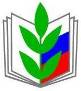 Обзор изменений"Трудового кодекса Российской Федерации" от 30.12.2001 N 197-ФЗ2019-2020гг.Документ предоставлен КонсультантПлюс

www.consultant.ru

Дата сохранения: 28.08.2020
 